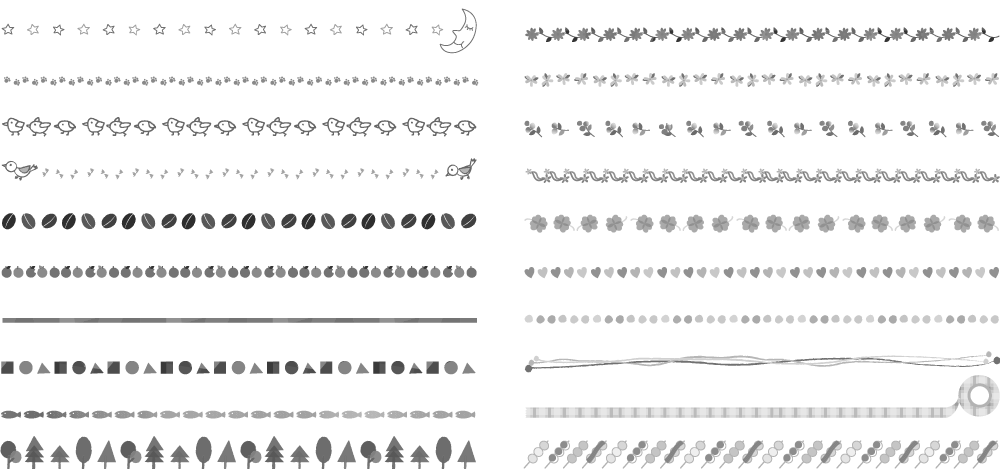 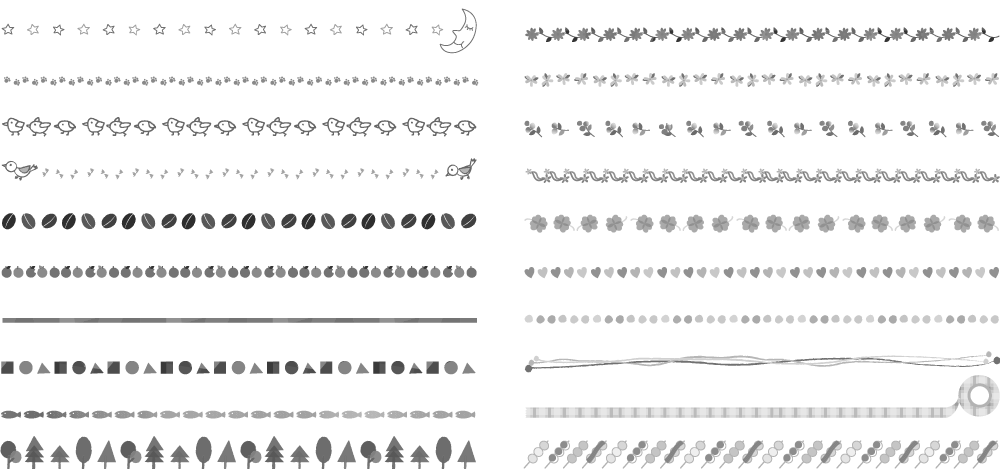 Information Session Application※Homestay applications accepted until September 14th, 2016. We will distribute a profile sheet at the information session.How to applyFill out the application form below and e-mail（nia6@niigata-ia.or.jp） or fax（025-249-8122） it in to the international association by following application deadline. Fill out the application form below and e-mail（nia6@niigata-ia.or.jp） or fax（025-249-8122） it in to the international association by following application deadline. Application deadlineNiigataAugust 22nd（Mon）Application deadlineNagaokaAugust 29th（Mon）Application deadlineJoetsuSeptember 5th（Mon）NameNationalityAffiliation (Town, college, etc.)ContactAddress（〒　　　-　　　　）Address（〒　　　-　　　　）ContactTelephone numberContactE-mailQuestions about the homestay or international exchange